ช่องทางรับฟังความคิดเห็นองค์การบริหารส่วนตำบลสองแพรก อำเภอชัยบุรี จังหวัดสุราษฎร์ธานี**********************1.ส่งเอกสารทางตู้รับความคิดเห็น หน้าองค์การบริหารส่วนตำบลสแพรก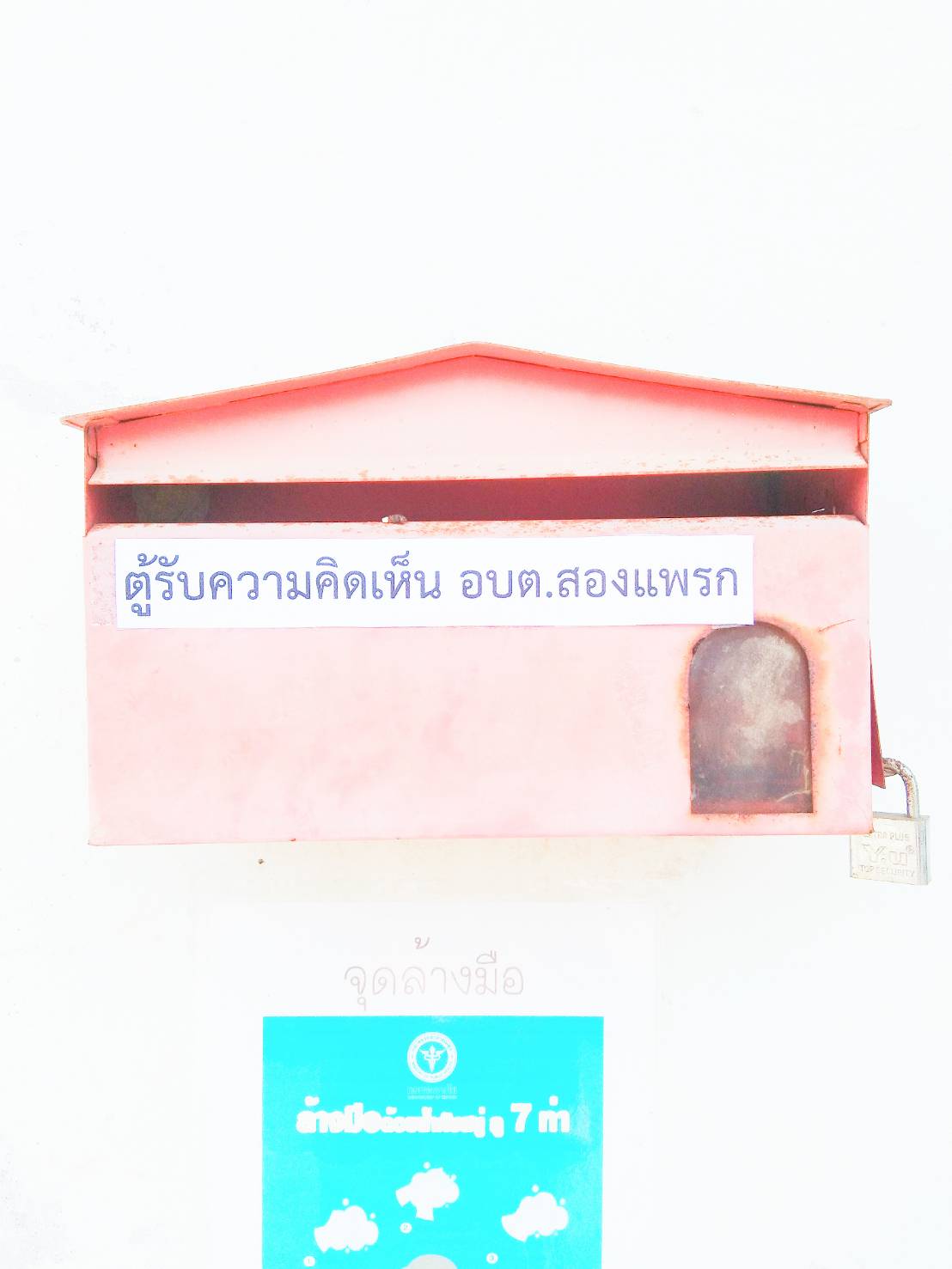 2.ส่งเอกสารทางไปรษณีย์มายังองค์การบริหารส่วนตำบลสองแพรก เลขที่ 13/1 หมู่ที่ 1 ตำบลสองแพรก อำเภอชัยบุรี จังหวัดสุราษฎร์ธานี 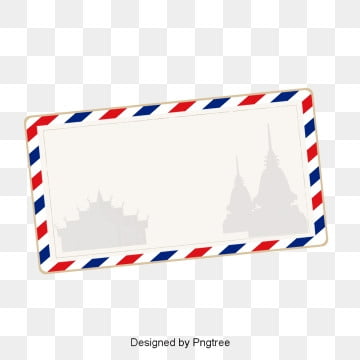 3.ทางโทรศัพท์ หมายเลข 077-367218 ติดต่อสำนักงานปลัด งานร้องทุกข์ ร้องเรียน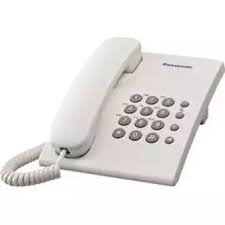 4.เว็ปไซด์ www.songprak.go.th 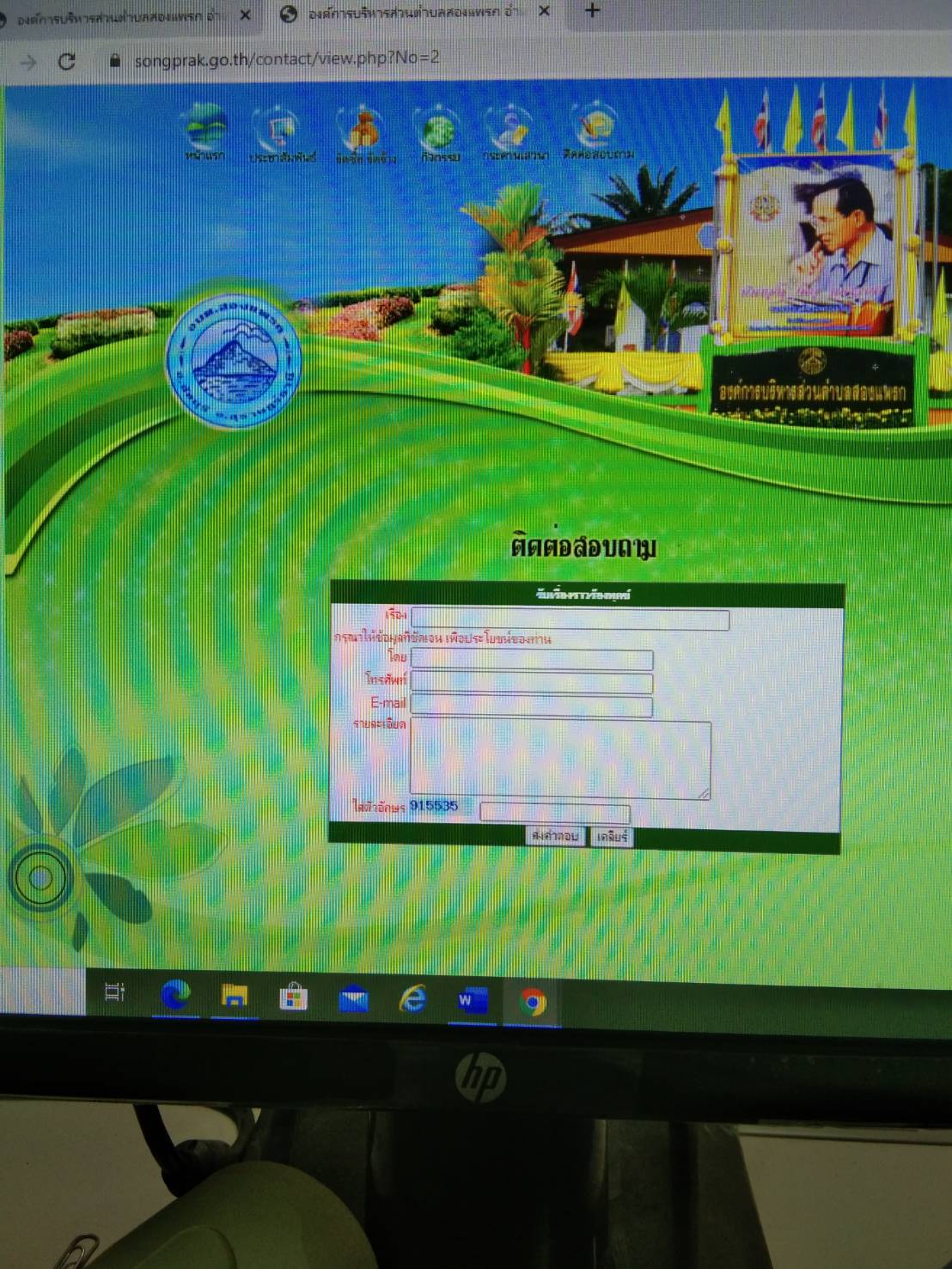 5.ทาง FACEBOOK องค์การบริหารส่วนตำบลสองแพรก 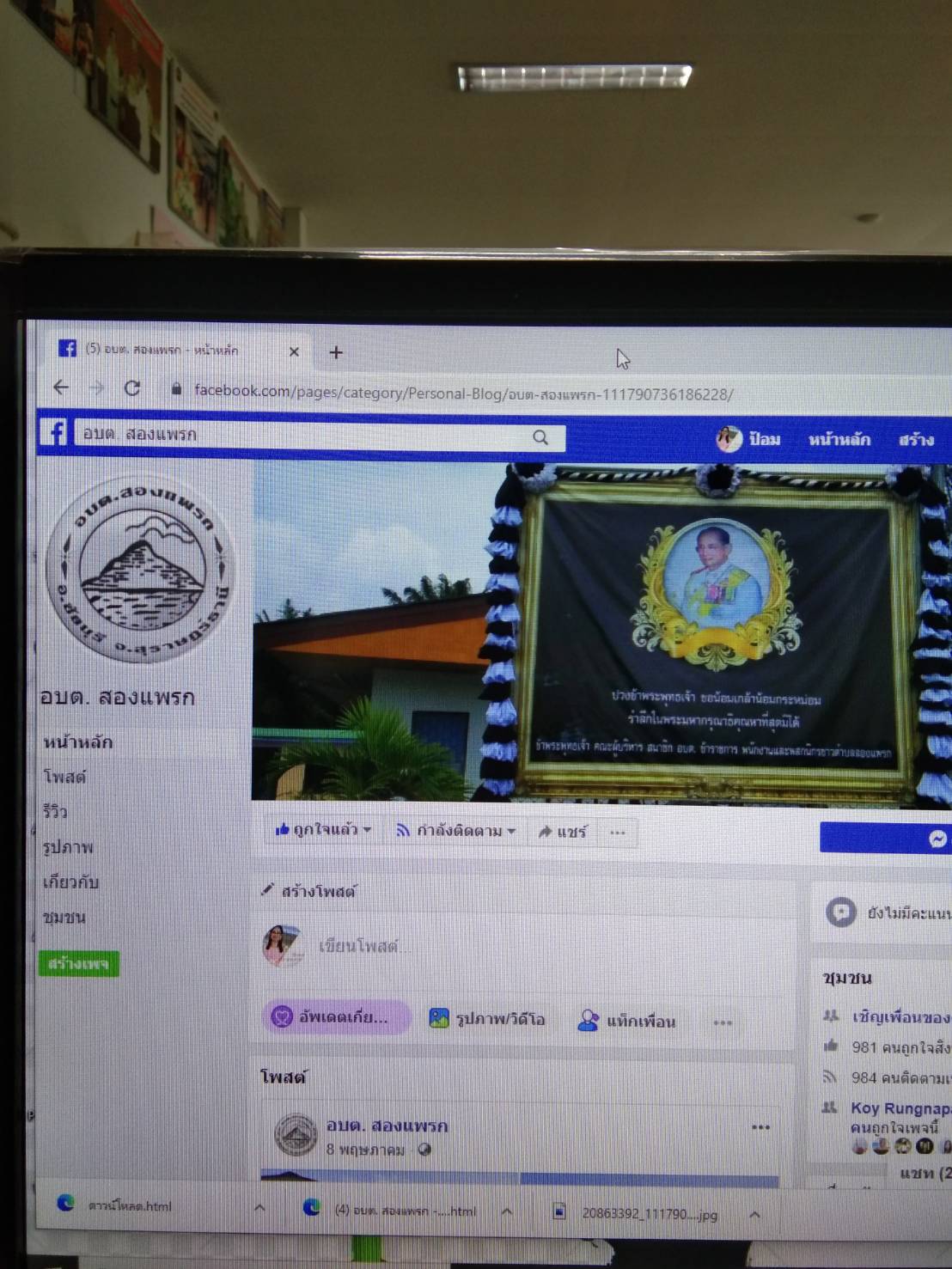 